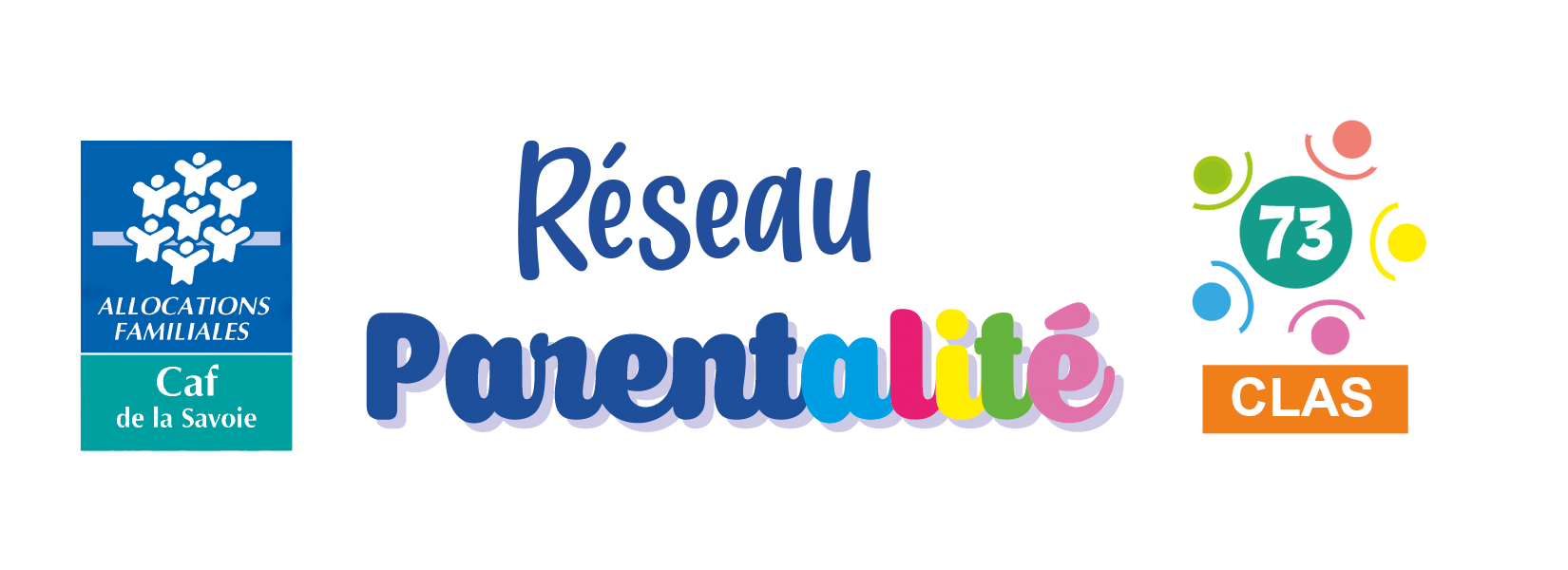 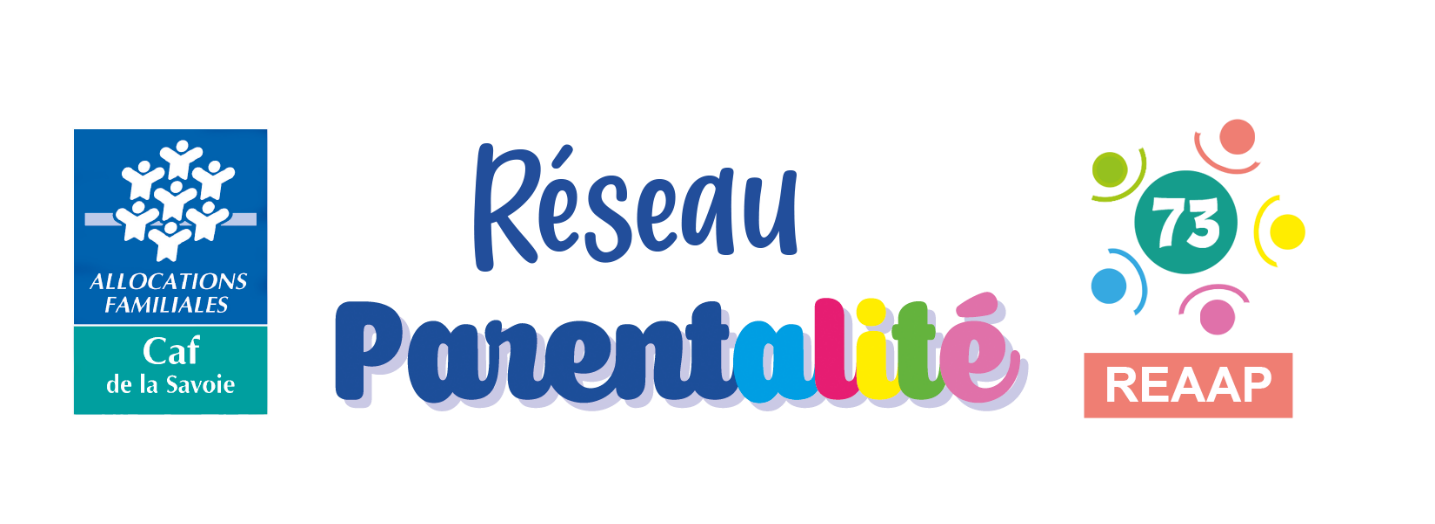 Pour les gestionnaires qui ont perçu une prestation de service ou une subvention de fonctionnement de la Caf de la Savoie sur l’année N ou N-1, l’attestation de non-changement est à compléterAttestation de non-changement de situation - 2024Je soussigné(e) :En qualité de :Certifie qu’il n’y a pas de changement concernant (cases à cocher) :Relevé d’identité bancairePour les associationsRécépissé de déclaration en PréfectureStatuts de l’AssociationPour les collectivités territoriales - Etablissements PublicsStatuts et champs de compétence pour les EPCIEn cas de modification de l’un des points ci-dessus, joindre les justificatifs concernés.Pour les statuts, ceux-ci doivent obligatoirement être datés de l’année de la demande de subvention et signés.Fait le Signature